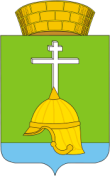 Местная администрацияВНУТРИГОРОДСКОГО МУНИЦИПАЛЬНОГО ОБРАЗОВАНИЯСАНКТ-ПЕТЕРБУРГАМУНИЦИПАЛЬНОГО ОКРУГА БАЛКАНСКИЙ192283, Санкт-Петербург, ул. Купчинская, д. 32, литер «В», тел/факс 778-81-97mo-balkanskiy@mail.ru  сайт: www. mo-balkanskiу.ruПОСТАНОВЛЕНИЕ   10.10.2019 года	                   №  32«Об утверждении отчетов об исполнении ведомственных целевых программ местной администрации муниципального образования МО Балканский за 9 месяцев 2019 года»  В соответствии с законом Санкт-Петербурга от 23 сентября 2009 года № 420-79 «Об организации местного самоуправления в Санкт-Петербурге»ПОСТАНОВЛЯЮ:1.  Утвердить  отчет за 9 месяцев 2019 года об исполнении ведомственной целевой программы  местной администрации МО Балканский мероприятий, направленных на решение вопроса местного значения по проведению подготовки и обучения неработающего населения способам защиты и действиям в чрезвычайных ситуациях, а также способам защиты от опасностей, возникающих при ведении военных действий или вследствие этих действий на территории муниципального образования муниципального округа Балканский согласно Приложению  1.2. Утвердить  отчет за 9 месяцев 2019 года об исполнении ведомственной целевой программы  местной администрации МО Балканский по благоустройству территории муниципального образования муниципального округа Балканский согласно Приложению 2.3. Утвердить  отчет за 9 месяцев 2019 года об исполнении ведомственной целевой программы местной администрации МО Балканский мероприятий, направленных на решение вопроса местного значения  по созданию условий для развития на территории муниципального образования массовой физической культуры и спорта согласно Приложению  3.4. Утвердить  отчет за 9 месяцев 2019 года об исполнении ведомственной целевой программы местной администрации МО Балканский по организации и проведению  досуговых  мероприятий для  жителей, проживающих на территории  муниципального образования муниципального округа Балканский согласно Приложению 4.5. Утвердить  отчет за 9 месяцев 2019 года об исполнении ведомственной целевой программы местной администрации МО Балканский по культуре муниципального образования муниципального округа Балканский согласно Приложению 5.6.  Утвердить  отчет за 9 месяцев 2019 года об исполнении ведомственной целевой программы местной администрации МО Балканский по военно-патриотическому воспитанию  молодежи  муниципального образования муниципального округа Балканский согласно Приложению  6.7.  Утвердить  отчет за 9 месяцев 2019 года об исполнении ведомственной целевой программы местной администрации МО Балканский мероприятий  по  учреждению печатного средства массовой информации для опубликования муниципальных правовых актов, обсуждения проектов муниципальных правовых актов, иной информации муниципального  округа  Балканский согласно Приложению  78.  Утвердить  отчет за 9 месяцев 2019 года об исполнении ведомственной целевой программы  местной администрации МО Балканский по осуществлению экологического просвещения, а также организации экологического воспитания и формирования экологической культуры в области обращения с твердыми коммунальными отходами на территории  муниципального образования муниципального округа Балканский согласно Приложению  89.  Утвердить  отчет за 9 месяцев 2019 года об исполнении ведомственной целевой программы  местной администрации МО Балканский по организации и проведении оплачиваемых общественных работ и временного трудоустройства несовершеннолетних в возрасте от 14 до 18 лет в свободное от учебы время, безработных граждан, испытывающих трудности в поиске работы, безработных граждан в возрасте от 18 до 20 лет из числа выпускников образовательных учреждений начального и среднего профессионального образования, ищущих работу впервые согласно Приложению  910.  Утвердить  отчет за 9 месяцев 2019 года об исполнении ведомственной целевой программы  местной администрации МО Балканский мероприятий, направленных на решение вопроса местного значения по участию в реализации мер по профилактике дорожно-транспортного травматизма  на  территории   внутригородского муниципального образования муниципального округа Балканский согласно Приложению  1011.  Утвердить  отчет за 9 месяцев 2019 года об исполнении ведомственной целевой программы  местной администрации МО Балканский мероприятий по участию в профилактике  терроризма  и экстремизма,  а  также в  минимизации  и (или) ликвидации  последствий  проявления  терроризма  и  экстремизма на территории муниципального образования муниципального округа Балканский согласно Приложению  1112.  Утвердить  отчет за 9 месяцев 2019 года об исполнении ведомственной целевой программы  местной администрации МО Балканский мероприятий, направленных на решение вопроса местного значения по участию в установленном порядке в мероприятиях по профилактике незаконного потребления наркотических средств и психотропных веществ, новых потенциально опасных психоактивных веществ, наркомании в Санкт-Петербурге согласно Приложению  1213.  Утвердить  отчет за 9 месяцев 2019 года об исполнении ведомственной целевой программы   местной администрации МО Балканский мероприятий, направленых на решение вопроса местного значения по участию в реализации мероприятий по охране здоровья граждан от воздействия окружающего табачного дыма и последствий потребления табака на территории муниципального образования  муниципального округа Балканский согласно Приложению  13 14. Настоящее Постановление вступает в силу со дня издания.Глава местной администрации		                                    	                М.А. Агеева